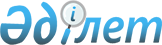 Еуразиялық экономикалық комиссия Алқасының 2017 жылғы 24 қаңтардағы № 11 шешіміне өзгеріс енгізу туралыЕуразиялық экономикалық комиссия Алқасының 2022 жылғы 18 қаңтардағы № 14 шешімі
      Еуразиялық экономикалық комиссия Алқасының 2017 жылғы 24 қаңтардағы № 11 шешімімен бекітілген Еуразиялық экономикалық одақтың бірыңғай нормативтік-анықтамалық ақпарат жүйесі ресурстарының құрамына кіретін анықтамалықтар мен сыныптауыштарды құруға және жүргізуге байланысты жұмыстарды үйлестіру жөніндегі жұмыс тобы туралы ереженің 8-тармағына сәйкес Еуразиялық экономикалық комиссия Алқасы шешті:
      1. Еуразиялық экономикалық комиссия Алқасының 2017 жылғы 24 қаңтардағы "Еуразиялық экономикалық одақтың бірыңғай нормативтік-анықтамалық ақпарат жүйесі ресурстарының құрамына кіретін анықтамалықтар мен сыныптауыштарды құруға және жүргізуге байланысты жұмыстарды үйлестіру жөніндегі жұмыс тобы туралы" № 11 шешімінің 3-тармағының бірінші абзацы мынадай редакцияда жазылсын:
      "3. Ішкі нарықтар, ақпараттандыру және ақпараттық-коммуникациялық технологиялар жөніндегі Алқа мүшесі (Министр) жұмыс тобының жетекшісі болып тағайындалсын.".
      2. Осы Шешім ресми жарияланған күнінен бастап күнтізбелік 30 күн өткен соң күшіне енеді.
					© 2012. Қазақстан Республикасы Әділет министрлігінің «Қазақстан Республикасының Заңнама және құқықтық ақпарат институты» ШЖҚ РМК
				
      Еуразиялық экономикалық комиссияАлқасының Төрағасы

М. Мясникович
